ГУБЕРНАТОР КАЛИНИНГРАДСКОЙ ОБЛАСТИУКАЗот 30 ноября 2022 г. N 118О региональном совете по взаимодействиюс Общероссийским общественно-государственным движениемдетей и молодежи, его региональными, местными и первичнымиотделениями при Губернаторе Калининградской областиВ соответствии с частью 7 статьи 6 Федерального закона от 14 июля 2022 года N 261-ФЗ "О российском движении детей и молодежи", статьей 7 Уставного закона Калининградской области от 29 сентября 2005 года N 651 "О Губернаторе Калининградской области"ПОСТАНОВЛЯЮ:1. Создать региональный совет по взаимодействию с Общероссийским общественно-государственным движением детей и молодежи, его региональными, местными и первичными отделениями при Губернаторе Калининградской области.2. Утвердить прилагаемые:1) положение о региональном совете по взаимодействию с Общероссийским общественно-государственным движением детей и молодежи, его региональными, местными и первичными отделениями при Губернаторе Калининградской области;2) состав регионального совета по взаимодействию с Общероссийским общественно-государственным движением детей и молодежи, его региональными, местными и первичными отделениями при Губернаторе Калининградской области.3. Указ вступает в силу со дня его официального опубликования.ГубернаторКалининградской областиА.А. АлихановУтвержденоУказом ГубернатораКалининградской областиот 30 ноября 2022 г. N 118ПОЛОЖЕНИЕо региональном совете по взаимодействиюс Общероссийским общественно-государственным движениемдетей и молодежи, его региональными, местными и первичнымиотделениями при Губернаторе Калининградской областиГлава 1. ОБЩИЕ ПОЛОЖЕНИЯ1. Региональный совет по взаимодействию с Общероссийским общественно-государственным движением детей и молодежи, его региональными, местными и первичными отделениями при Губернаторе Калининградской области (далее соответственно - движение, региональный совет) создается в целях содействия деятельности региональных, местных и первичных отделений движения, содействия в реализации федеральных программ движения в Калининградской области, разработке региональных и местных программ, отвечающих целям движения.2. Региональный совет не является юридическим лицом и не подлежит государственной регистрации.3. Региональный совет в своей деятельности руководствуется Федеральным законом от 14 июля 2022 года N 261-ФЗ "О российском движении детей и молодежи" (далее - Федеральный закон "О российском движении детей и молодежи") и уставом движения.4. Основными задачами регионального совета являются:1) осуществление взаимодействия с региональными и местными отделениями движения;2) организация участия органов исполнительной власти Калининградской области и органов местного самоуправления Калининградской области, в ведении которых находятся вопросы образования, молодежной и семейной политики, здравоохранения, социальной политики, физической культуры и спорта, безопасности и охраны правопорядка, культуры, в деятельности региональных и местных отделений движения;3) содействие в осуществлении профессиональной ориентации с привлечением региональных организаций-работодателей;4) вовлечение в работу региональных и местных отделений движения детско-юношеских и молодежных объединений, осуществляющих социально значимую деятельность на региональном и муниципальном уровнях;5) осуществление взаимодействия с региональными образовательными организациями, научными центрами и профессиональными сообществами в целях изучения и тиражирования лучших практик, методик по вопросам развития детского движения, воспитания детей и молодежи в Калининградской области;6) подготовка рекомендаций целевой поддержки перспективных региональных и муниципальных детских и молодежных инициатив и проектов, в том числе за счет средств областного и местных бюджетов;7) участие в экспертной оценке заявок, представляемых на конкурсы, организованные в рамках деятельности движения его региональными и местными отделениями;8) содействие развитию институтов наставничества, менторства и тьюторства в целях совершенствования подходов работы с детьми и молодежью.Глава 2. ПОРЯДОК ФОРМИРОВАНИЯ РЕГИОНАЛЬНОГО СОВЕТА5. В состав регионального совета входят председатель, заместитель председателя, ответственный секретарь и члены регионального совета. Общее число членов регионального совета - не более 15 человек.6. Председателем регионального совета является Губернатор Калининградской области.7. Региональный совет при необходимости формирует из состава членов регионального совета профильные группы в соответствии с целью и основными задачами регионального совета.8. Члены регионального совета осуществляют свою деятельность на безвозмездной основе.Глава 3. ПОРЯДОК ДЕЯТЕЛЬНОСТИ РЕГИОНАЛЬНОГО СОВЕТА9. Основной формой работы регионального совета являются заседания регионального совета.10. Заседания регионального совета проводятся в соответствии с планом работы регионального совета, но не реже одного раза в полугодие.11. Заседания регионального совета проходят в соответствии с вопросами, внесенными в повестку дня. Заседания регионального совета проводит председатель регионального совета, а при его отсутствии - заместитель председателя регионального совета.12. Решения регионального совета принимаются большинством голосов от присутствующих на заседании членов регионального совета и подписываются председателем регионального совета.13. Регламент проведения заседания регионального совета составляет до 1,5 часа.УтвержденУказом ГубернатораКалининградской областиот 30 ноября 2022 г. N 118Состав регионального совета по взаимодействиюс Общероссийским общественно-государственным движением детейи молодежи, его региональными, местными и первичнымиотделениями при Губернаторе Калининградской области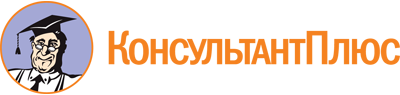 Указ Губернатора Калининградской области от 30.11.2022 N 118
"О региональном совете по взаимодействию с Общероссийским общественно-государственным движением детей и молодежи, его региональными, местными и первичными отделениями при Губернаторе Калининградской области"
(вместе с "Положением о региональном совете по взаимодействию с Общероссийским общественно-государственным движением детей и молодежи, его региональными, местными и первичными отделениями при Губернаторе Калининградской области")Документ предоставлен КонсультантПлюс

www.consultant.ru

Дата сохранения: 17.06.2023
 АлихановАнтон Андреевич-Губернатор Калининградской области, председатель регионального советаБариновИлья Александрович-заместитель Председателя Правительства Калининградской области, заместитель председателя регионального советаМусевичАнна Сергеевна-министр молодежной политики Калининградской области, ответственный секретарь регионального советаИщенкоНаталья Сергеевна-заместитель Председателя Правительства Калининградской области - министр спорта Калининградской областиСергеевАндрей Сергеевич-министр по муниципальному развитию и внутренней политике Калининградской областиТарасевичАнжела Николаевна-первый заместитель министра спорта Калининградской областиТкаченкоИрина Миколовна-Уполномоченный по правам ребенка в Калининградской областиТрусеневаСветлана Сергеевна-министр образования Калининградской областиУльянкинаОльга Викторовна-председатель совета регионального отделения Общероссийского общественно-государственного движения детей и молодежи Калининградской областиХохловаАнжела Леонидовна-заместитель министра по культуре и туризму Калининградской областиШишкоСветлана Геннадьевна-заместитель министра образования Калининградской области